ПОМНИТЕ! Безопасность ребёнка и возможность пережить случившееся – важнее всего остального.ЧТО НУЖНО ДЕЛАТЬ: ПОСТАРАЙТЕСЬ СОХРАНИТЬ ЭМОЦИОНАЛЬНОЕ РАВНОВЕСИЕ. Помните, что от Вас во многом зависит, как ребёнок воспримет и переживёт инцидент. Своей чрезмерной реакцией Вы можете напугать ребёнка больше, чем он и так напуган. Тем более, что маленький ребёнок может не осознавать, что произошло на самом деле. ВНИМАТЕЛЬНО ВЫСЛУШАЙТЕ РЕБЁНКА. Даже если рассказанные им факты не подтверждаются, важно понять, что своим рассказом хочет сообщить Вам ребёнок. РАЗГОВАРИВАЙТЕ С РЕБЁНКОМ. Старайтесь узнать у него точные факты, но не давите, будьте готовы к тому, что ребёнок будет рассказывать не всё и не сразу. Не обижайтесь, если ему будет трудно открыться Вам эмоционально. Уверяйте его, что с Вами он в безопасности, это поможет восстановить доверие и эмоциональную близость. Помните, Вам потребуется выдержка и терпение: процесс восстановления может занять много времени!УСПОКАИВАЙТЕ РЕБЁНКА. Дайте ему понять, что Вы любите и ни в чём не обвиняете его, постарайтесь не усиливать его чувство стыда и вины. Говорите ребёнку, что вся ответственность за произошедшее лежит на взрослом. ПОМНИТЕ, ЧТО РЕБЁНОК постарше может чувствовать себя соучастником произошедшего и испытывать лояльность или даже симпатию по отношению к насильнику, особенно если это близкий человек. Не старайтесь переубедить ребёнка, но скажите, что насилие в отношении кого-либо никому непозволительно. ГОВОРИТЕ, ЧТО РЕБЁНОК ВЁЛ СЕБЯ единственно на тот момент возможным для него способом. Не критикуйте его поведение. Возможно, ему пришлось сделать выбор между жизнью и смертью, и то, что он сейчас жив и рядом с Вами, говорит о том, что выбор был правильный. ОЩУЩЕНИЕ БЕЗОПАСНОСТИ РЕБЁНКА НАРУШЕНО. Поэтому будьте внимательны к тому, что может заставить ребёнка чувствовать себя некомфортно. Не подходите к нему незаметно сзади и не трогайте его неожиданно, так как телесный контакт может напоминать ему произошедшее. Возможно, ему хочется, чтобы его обняли и ободрили, а возможно, он хочет быть в одиночестве. БУДЬТЕ ЧЕСТНЫ. Скажите ребёнку, что собираетесь делать, и спросите его, согласен ли он с Вашими намерениями. Ребёнку важно знать о том, какие действия будут предприниматься.ПОББАДРИВАЙТЕ РЕБЁНКА. Не заставляйте его делать ничего, к чему он не готов, зато помогите ему как можно скорее вернуться к его привычной жизни. Важно!!! В подобных ситуациях целесообразно обратиться за профессиональной помощью – психологической, правовой и медицинской. Информация о сексуальном насилии в отношении детей всегда вызывает сильную эмоциональную реакцию:ИСПУГ, так как не ожидаешь, что это могло произойти с ребёнкомЧУВСТВО ВИНЫ, так как думаешь о том, что надо было раньше начать действоватьЗЛОСТЬ И ЯРОСТЬ по отношению к насильнику ЧУВСТВО БЕССИЛИЯ И РАСТЕРЯННОСТЬВ некоторых случаях подобные эмоции приводят к тому, что родители не верят рассказанному («ребёнок сочиняет») или умаляют значение услышанного («всё не так страшно»). Эмоции будут ещё более сложными в случае, если ребёнок рассказывает, что насильником является кто-то из близкого окружения. В ситуациях домашнего насилия за помощью и поддержкой всегда можно обратиться к специалистам отделения социальный адаптации и реабилитации ГУ «Вилейский территориальный центр социального обслуживания населения». Вы можете совершенно конфиденциально и бесплатно получить:1 Помощь психолога в том, как справиться с негативными переживаниями, чувством страха, тревогой; выбрать альтернативные пути выхода из трудной жизненной ситуации.2 Помощь специалиста по социальной работе в прояснении сути Вашей проблемной ситуации и в составлении  планов на будущее; в сопровождении в те организации, где Вы действительно получите помощь, в которой нуждаетесь. 3 Помощь юриста по социально-бытовым, имущественным вопросам, вопросам опеки над детьми.4 Получение временного приюта на базе «кризисной» комнаты. «Кризисная» комната предоставляет возможность покинуть место, где Вы подвергались насилию, и получить поддержку специалистов. Первичную консультацию можно получить по телефону:3-63-17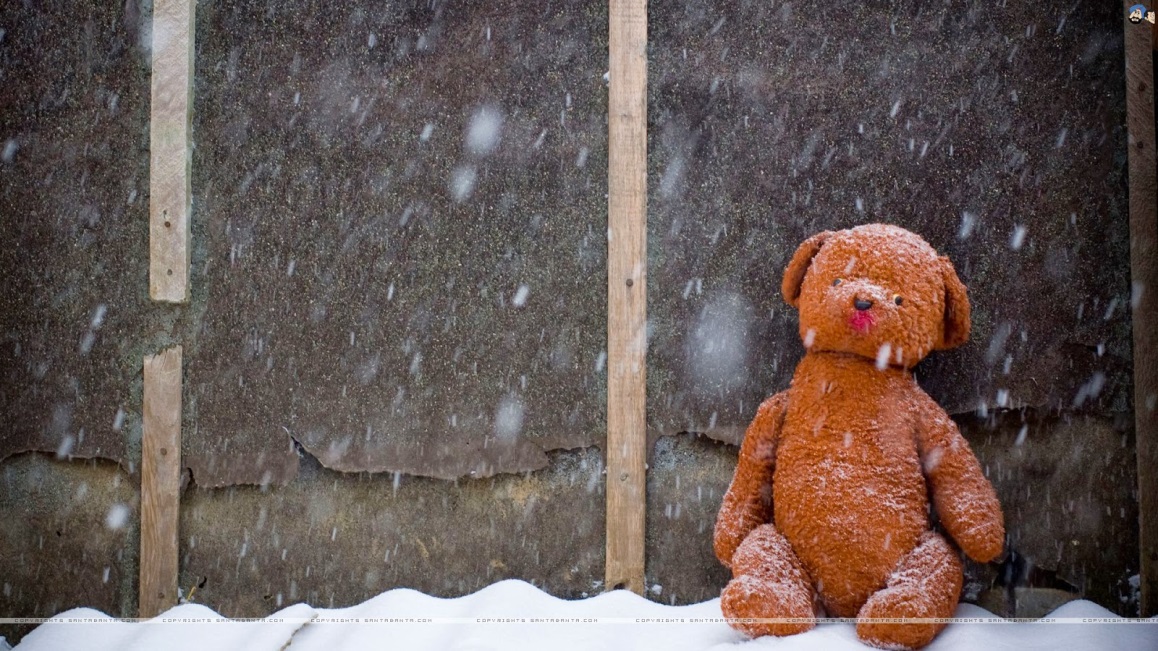 Отделение социальной адаптации и реабилитации            ГУ «Вилейский территориальный центр социального обслуживания населения»ПАМЯТКА ДЛЯ РОДИТЕЛЕЙ